Zamek Królewskim na Wawelu rozpoczyna sezon jesień/zima 2023:Obraz Złotego Wieku, Wawel jest Wasz, perły włoskiego renesansui plan wystaw 2023/24.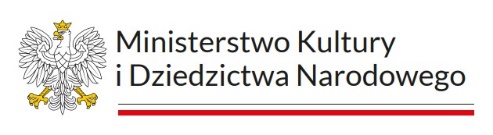 1 mln 985 tys. zwiedzających. 13 września Zamek Królewski na Wawelu odnotował historyczny rekord frekwencyjny. Nowy sezon po wakacjach otworzy wystawa Obraz Złotego Wieku. Trzy piętra, siedemnaście sal, niemal 450 zabytków z całego świata zebranych, by opowiedzieć o kulturze wizualnej doby ostatnich Jagiellonów. Ta największa ekspozycja, jaka kiedykolwiek powstała na Wawelu potrwa od 15 września do 14 grudnia.Otwarciu wystawy towarzyszyć będzie głośny Festiwal Wawel jest Wasz (15–17 września) z nieoczywistym programem interpretacyjnym ukazującym nowe oblicze Zamku  naukowe i artystyczne, czerpiące ze współczesności, ale też podchodzące z szacunkiem do osiągnięć przeszłości i kulturowego dziedzictwa.Przed nami m.in. spotkania z wybitnymi naukowcami i architektami, a także popularnymi artystami: Moniką Brodką i Janem P. Matuszyńskim, rozmowy o nowoczesnej urbanistyce, sztucznej inteligencji, kosmosie, a także osiągnięciach biologii. Weźmiemy udział w silent disco w plenerowych przestrzeniach z widokiem na Wisłę i warsztatach tworzenia perfum. Wiedzę czerpać będziemy, spoglądając w niebo w planetarium, a dla miłośników aktywności fizycznej przygotowana zostanie 6-metrowa ściana wspinaczkowa. W czasie trwania Festiwalu odbędzie się również akcja wsparcia osób chorujących na białaczkę. Odsłaniamy także bliższe i dalsze plany Zamku: Wawel podziemny. Lapidarium, Tydzień patriotyczny, pokaz specjalny pereł włoskiego malarstwa z nowym nabytkiem w wawelskiej kolekcji – Madonną z Dzieciątkiem  Giovanni Belliniego – jednym z najwybitniejszych włoskich obrazów okresu wczesnego renesansu znajdujących się w Polsce. Zamek Królewski na Wawelu nie zwolni tempa również w 2024 roku. Przed nami Gabinet miśnieńskiej porcelany, w planach jest również Wawel Wyspiańskiego, ekspozycja monograficzna Łukasza Stokłosy, oraz druga odsłona lwowskiej rzeźby.HISTORYCZNA FREKWENCJA– Od początku roku do chwili obecnej Zamek Królewski na Wawelu odwiedziło prawie 2 mln Gości. To już 200 tysięcy więcej niż w całym poprzednim roku. Śmiem ostrożnie przypuszczać, właśnie w momencie otwarcia wystawy Obraz Złotego Wieku, że przekroczymy tę magiczną granicę, a dalszy wzrost frekwencyjny będzie stale obserwowany. Nie ma piękniejszego widoku niż przybywający do nas Zwiedzający. To dla nich, za sprawą pracy fantastycznego Zespołu, Wawel jest i będzie zawsze otwarty – mówi prof. Andrzej Betlej, dyrektor Zamku Królewskiego na Wawelu.Zamek Królewski na Wawelu przyciąga Gości jednak nie tylko wystawami, ale również organizowanymi wydarzeniami specjalnymi: Festiwalem Wawel o Zmierzchu (zgromadził ponad 7 tysiący osób na dziedzińcach) z bogatym programem kameralnym i symfonicznym, którego tegoroczną gwiazdą był zasiadający za fortepianem, światowej sławy wirtuoz – Alexander Gavryluk. Popularnością cieszył się także „Smok” – koprodukcja z Teatrem im. Juliusza Słowackiego w Krakowie. Multimedialną produkcję teatralną wystawioną na początku września na dziedzińcu arkadowym zobaczyło ponad 3 tysiące osób.Zwiedzających przyciąga też na wzgórze atrakcyjny program edukacyjny. Tylko do września Dział Edukacji zaprogramował i przeprowadził 609 lekcji muzealnych, angażując ponad 11 tysięcy uczestników. Popularnością cieszą się także gry terenowe (do dziś 1183 uczestników) i wydarzenia skierowane do rodzin z dziećmi (do dziś 763 uczestników). I to właśnie najmłodsi goście Zamku wezmą od września udział w premierowej propozycji zatytułowanej WAWELAKI – WARSZTATY DLA PRZEDSZKOLAKÓW. Spotkania będą miały charakter integracyjny, a jedne z zajęć odbywających się danego dnia będą dostosowane do potrzeb dzieci z różnymi niepełnosprawnościami. Różnorodny program edukacyjny skierowany do konkretnych grup docelowych dopełniają propozycje Działu Interpretacji Sztuki. Jedną z nich jest Projekt „Gest do sztuki”, który powstał z myślą o społeczności osób g/Głuchych i słabosłyszących, ich rodzinach oraz wszystkich, dla których ważna jest integracja ponad podziałami. Uczestnicy będą mogli liczyć m.in. na oprowadzanie dla młodzieży i dorosłych w polskim języku migowym z tłumaczeniem na polski język foniczny.Zajęcia „skrojone na miarę” znajdą też seniorzy, którzy raz w miesiącu będą poznawali Zamek od kuchni, zaglądając m.in. do pracowni konserwatorskich oraz uwaga: osoby z demencją wraz z opiekunami.WAWEL JEST WASZ – OTWARTY, JAK DWÓR JAGIELLONÓWDo wzrostu frekwencyjnego przysłuży się z pewnością Festiwal Wawel jest Wasz, który w tym roku towarzyszy wystawie Obraz Złotego Wieku, nawiązując do otwartego dworu dynastii Jagiellonów, na którym gościli artyści, naukowcy, odkrywcy z całej Europy. – Tegoroczne hasło przewodnie Festiwalu to Laboratorium wiedzy i doświadczeń muzealnych. Mamy świadomość, że dwór Jagiellonów to miejsce, w którym spotykali się nie tylko artyści, ale także naukowcy. To okres wielkich odkryć geograficznych i naukowych. Pozostajemy wierni tradycji jagiellońskiej i zamiłowaniu do nauki w przeszłości, chcemy również dzisiaj pokazywać, że wiedza jest niezwykle ważna, a dyscypliny naukowe, które zostały zainicjowane czy odkrywane w czasach Jagiellonów do dziś są rozwijane. Przyglądając się dziełom sztuki na wystawie Obraz Złotego Wieku zastanowimy się, jak zmieniło się podejście człowieka do zwierząt, jak druk wpłynął na naukę i czy taka sama rewolucja czeka nas po rozpowszechnieniu sztucznej inteligencji – mówi Bogumiła Wiśniewska, kierowniczka Działu Interpretacji Sztuki organizującego Festiwal Wawel jest Wasz.Wyjątkowe miejsce w programie tegorocznego festiwalu zajmie namiot DKMS-u, czyli fundacji zajmującej się wsparciem osób chorych na białaczkę. Każdy będzie mógł zostać potencjalnym dawcą szpiku kostnego po przejściu specjalistycznego testu. Szczegółowy plan warsztatów, paneli, pokazów filmowych znajduje się na stronie: https://wawel.krakow.pl/cykl/wawel-jest-wasz.JESIENIĄ 2023 NIE ZWALNIAMY TEMPAW październiku zakończymy remont konserwatorski, a następnie otworzymy nową, stałą trasę podziemną. Będzie to wawelskie Lapidarium (czyli przestrzeń dawnych piwnic znajdujących się pod wschodnim skrzydłem zamku). Za pomocą kamiennych artefaktów i multimediów opowiemy o dziejach zamku, powstaniu renesansowej rezydencji i jej dalszych losach. Zaprosimy do dotychczas niedostępnych podziemi, gdzie znajduje się m.in. wciąż aktywna studnia z okresu średniowiecza. Trasa zwiedzania Lapidarium doprowadzi nas do Zbrojowni, w której również dokonaliśmy pewnych zmian (to część projektu nowej ekspozycji). W listopadzie przygotujemy pokaz specjalny kilku wybitnych dzieł włoskiego malarstwa renesansowego (Tintoretto, Bassano, Fiorentino Rosso) – obrazów pochodzących głównie z prywatnych kolekcji zachodnioeuropejskich, ale nie tylko. Pokażemy wówczas arcydzieło pędzla Giovanniego Belliniego, najnowszy nabytek, jaki trafił do zbiorów wawelskich, zakupiony kilka miesięcy temu ze środków rezerwy ogólnej Prezesa Rady Ministrów przy udziale Ministerstwa Kultury i Dziedzictwa Narodowego. Pokaz uzupełnią wypożyczenia ze zbiorów publicznych. Dla przykładu „wawelskiej” Alegorii miłości Tycjana towarzyszyć będzie obraz autorstwa Alessandro Varotariego (Padovanina) o tym samym tytule ze zbiorów Kunsthistorisches Museum w Wiedniu.  Również w listopadzie – już tradycyjnie – oddamy na Zamku krew biorąc udział w Tygodniu Patriotycznym.Opr. Urszula Wolak-DudekPLANY 2024 (pierwsze półrocze)NOWA STAŁA EKSPOZYCJA I NIEZWYKŁA WYSTAWA PORCELANY Z MIŚNI, WAWEL WYSPIAŃSKIEGO, LWOWSKIE ROKOKO vol. 2, STOKŁOSAW pierwszym kwartale 2024 roku w Prywatnych Apartamentach Królewskich, na pierwszym piętrze, otworzymy stałą ekspozycję porcelany miśnieńskiej. W całkowicie nowej (i nowoczesnej!) aranżacji zaprezentujemy naszą największą w Polsce kolekcję. Ale nie tylko, bowiem w maju czeka nas wystawa figurek Johanna Joachima Kaendlera, w efektownej oprawie zaprojektowanej przez jednego ze znanych scenografów włoskich.Kontynuując natomiast tradycję prowadzenia dialogu przeszłości z teraźniejszością, w marcu, zaprosimy na wystawę Wawel Wyspiańskiego. Twórczość tego artysty i  Wawel są przecież związane ze sobą nierozerwalnie. Kto z nas nie słyszał choćby o wizyjnym projekcie Akropolis? Paradoksalnie jednak żaden z wielkich projektów Autora poświęcony Wawelowi nie został zrealizowany. Ale, co więcej, nigdy nie poświęcono temu zagadnieniu osobnej monograficznej wystawy. W 2024 przypada jubileusz 120-lecia opublikowania Akropolis. Wyspiański marzył o przebudowie wawelskiego wzgórza. Jego projekty ujrzą światło dzienne na naszej ekspozycji. Pokażemy dzieła specjalnie sprowadzone na wystawę, w tym także dzieła nigdy niepokazywane, a pochodzące z kolekcji prywatnych. Odtworzymy i zbudujemy fragment jednego z projektów Wyspiańskiego w skali 1 do 1.Stworzymy również opowieść o teatrze Wyspiańskiego. Zamienimy Zamek w teatr oddając go współczesnym aktorom i jednej z najbardziej uznanych reżyserek współczesnego teatru w Polsce.  W połowie roku chcemy zaprosić na drugą odsłonę wystawy lwowskiej rzeźby rokokowej, w tym rzeźb Johanna Georga Pinsla. – Jeśli ktoś mniemał, że po wystawie dzieł Pinsla na Wawelu (dodam tylko; że kameralną Ekspresję… zobaczyło już ponad 100 tysięcy osób) poznał jego całą twórczość, będzie zaskoczony. Choć w 2024 roku zetkniemy się z innymi rzeźbami wywołującymi inne emocje, to oddziaływanie na widza pozostanie równie mocne, a wręcz porażające – zapowiada prof. Andrzej Betlej.W planach na pierwsze półrocze 2024 jest również wystawa monograficzna Łukasza Stokłosy, jednego z uznanych krakowskich artystów młodego pokolenia. ***Mecenasi i partnerzy Zamku Królewskiego na Wawelu:
PKO Bank Polski – Partner Strategiczny Zamku Królewskiego na Wawelu
Totalizator Sportowy – Partner Zamku Królewskiego na Wawelu
PGE Polska Grupa Energetyczna – Mecenas Edukacji i Partner wystawy Obraz Złotego Wieku
AMS – Partner promocyjny
PKP Intercity – Partner wystawy Obraz Złotego Wieku
Cechini Dystrybucja Sp. z o.o. TAURON – Mecenas Festiwalu Wawel o zmierzchu i Tygodnia patriotycznego